Рекомендації На кожному етапі навчання мови треба досягати єдності двох взаємопов’язаних процесів – оволодіння рідною мовою та розвиток умінь використовувати здобуті знання у різних сферах і видах мовленнєвої діяльності. З цією метою необхідно:Ставити дитину в позицію активного співтворця навчально-виховного процесу через сукупність проблемних і пізнавальних завдань.Для організації мовленнєвих ситуацій до кожного уроку  (і в системі уроків певної теми) добирати тематично близькі тексти, де виучувані мовні засоби (звук, слово, речення) є типовими, особливо важливими для вираження думки.Формувати здатність до інтелектуальної діяльності та словесної творчості через збагачення кругозору, словника і граматичної структури мовлення дітей створенням системи спостережень за довкіллям та дослідницької діяльності .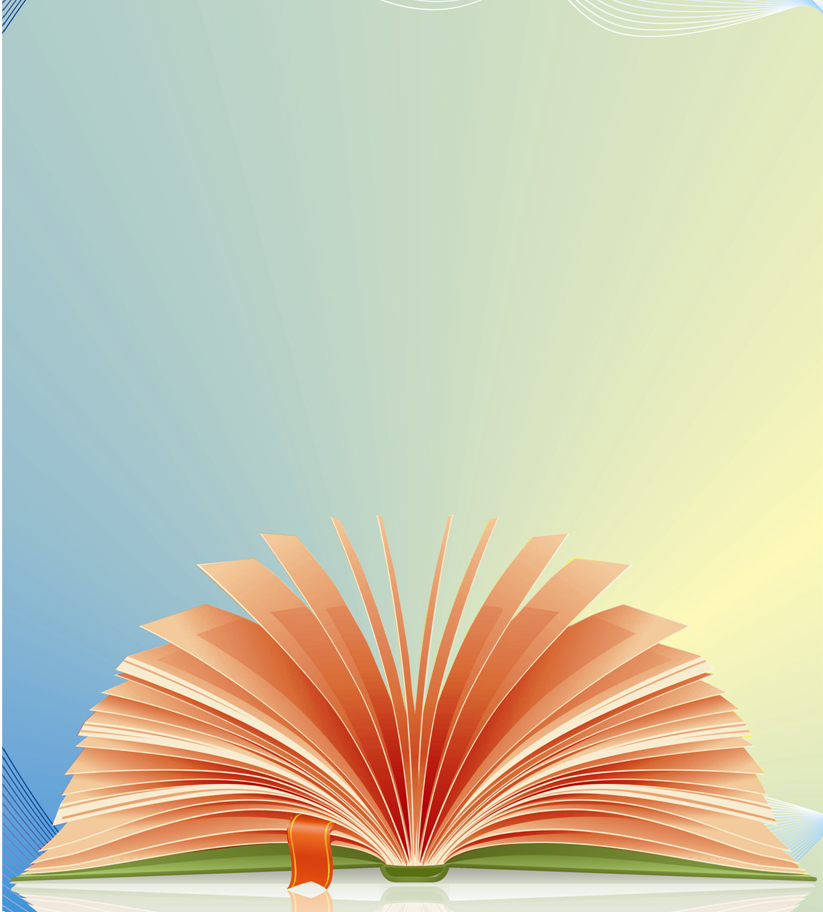 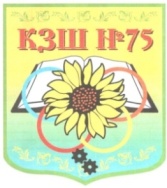 